Завдання з фізики ІІ етапу Всеукраїнського конкурсу-захисту науково-дослідницьких робіт учнів-членів МАН України 2014-2015 н.р.9 клас1. Велосипедист за 40 хв проїхав 10 км. За скільки часу він проїде ще 25 км, якщо буде рухатись із такою ж швидкістю?2. На яку висоту можна підняти слона масою 4 т, затративши таку ж енергію, яка необхідна, аби довести воду в чайнику об’ємом 3 л від 200С до кипіння? Питома теплоємність води  4200 Дж/кг·0С, густина води 1000 кг/м3.3. До джерела  постійної наруги 12 В підключені послідовно лампочка і амперметр з опором 0,2 Ом. Яка напруга на лампочці, якщо амперметр показує силу струму 0,5 А?4. Визначте час, який потрібен для покриття сталевої деталі площею поверхні 400 см2 шаром хрому завтовшки 36 мкм. Електроліз проходить за сили струму 16 А? Густина хрому 7200 кг/м3, електрохімічний еквівалент 0,18 мг/Кл.5.  Який тиск води на дно в точках А, В, С ( див. рисунок )?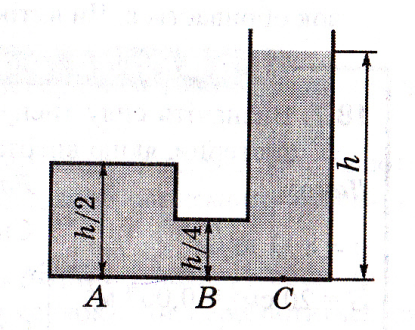 6.  За допомогою гідравлічної машини, яку зображено на рисунку, стискають деталь. До першого малого поршня прикладено силу 100 Н. З якою  силою стискають деталь, якщо площі малих поршнів дорівнюють 2 см2, а великих – 18 см2? Визначте тиски масла в першому і другому резервуарах.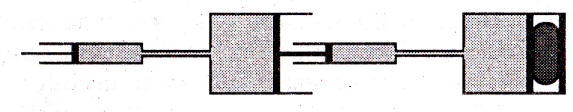 7.  Які  покази амперметра і потужність струму в колі, якщо U= 16 В, R1=30 Ом, R2 = 60 В, R3 = 40 Ом, R4 = 120 Ом?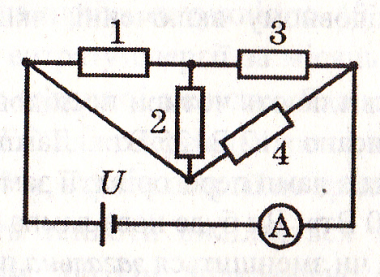 Завдання з фізики ІІ етапу Всеукраїнського конкурсу-захисту науково-дослідницьких робіт учнів-членів МАН України 2014-2015 н.р.10 клас1. Визначити величину доцентрового прискорення точки, що рухається по колу з кутовою швидкістю 16 рад/с та лінійною швидкістю 2м/с.  2. Брусок масою 2 кг лежить на столі , коефіцієнт тертя 0,3. Яка сила тертя діє на брусок, якщо його тягнуть у горизонтальному напрямі з силою 4 Н?3.Два провідники з опорами 7 і 5 Ом відповідно паралельно з’єднані і підключені до джерела струму. У першому провіднику виділилося 300 Дж теплоти. Яка кількість теплоти виділиться у другому провіднику за такий же час?4. У ванну налили  води при 100С. Скільки води при  1000С потрібно добавити у ванну щоб теплова рівновага встановилася  при 370С?  5. У колі R1 = 200 Ом, R2 = 400 Ом, R3 = 800 Ом. Яку напругу покаже вольтметр, підключений до точок С і D, якщо до точок А і В підключити джерело з напругою 12 В? Яку напругу покаже вольтметр, якщо його поміняти місцями з джерелом напруги?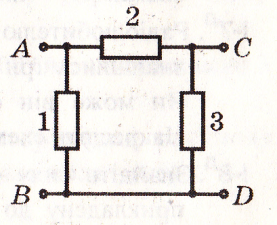 6. Однорідна паличка шарнірно закріплена за верхній кінець. Нижня частина палички занурена у воду. Визначте густину матеріалу палички, якщо у воді міститься половина її об’єму.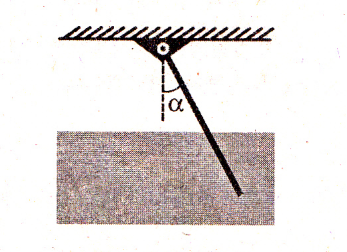 7. У брусок масою 10 г, що лежить на гладкому столі, потрапляє куля масою 2 г, яка летить зі швидкістю 60 м/с. На скільки міліметрів заглибиться куля у брусок, якщо сила опору руху кулі у бруску  дорівнює 250 Н?Завдання з фізики ІІ етапу Всеукраїнського конкурсу-захисту науково-дослідницьких робіт учнів-членів МАН України 2014-2015 н.р.11 клас1. Автомобіль рухався першу половину часу зі швидкістю 60 км/год, а другу – зі швидкістю 40 км/год. Визначте середню швидкість руху автомобіля на всьому шляху.2. Куля масою , що рухається зі швидкістю 5м/с ударяється непружно  з кулею масою 300г, що рухається у тому ж напрямку зі швидкістю 4м/с. Знайти швидкість куль після удару ( у см/с ).3. Протон, що рухається зі швидкістю 100 км/с, влітає у електричне поле з напруженістю 50 В/м у напрямку протилежному напрямку силових ліній поля. Через скільки  мкс  швидкість протона стане рівною нулю?   Відношення заряду протона до його маси 108 Кл/кг.  4. Електродвигун моделі електромобіля працює при напрузі 9 В. Модель масою 2 кг рухається з постійною швидкістю 1,5 м/с. Яка сила струму в електродвигуні, якщо ККД моделі дорівнює 75%, а коефіцієнт опору рухові 0,08?5. Пучок іонів, розігнаних різницею потенціалів 4 кВ, влітає в однорідне магнітне поле з магнітною індукцією 80 мТл  перпендикулярно до ліній магнітної індукції. Пучок складається з іонів двох типів із молярними масами 0,02 кг/моль і 0,022 кг/моль.  Усі іони мають заряд 1,6 • 10-19 Кл. Іони вилітають з поля двома  пучками (див. рисунок). Знайдіть відстань між пучками іонів, що вилітають.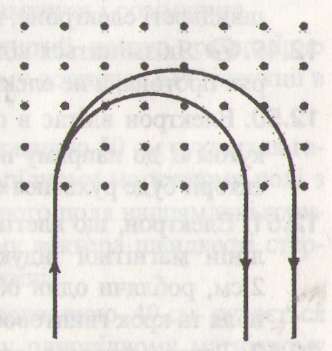 6. Напруга, при якій загоряється або згасає неонова лампа, яка включена в коло змінного струму, відповідає діючому значенню напруги цього кола. Протягом кожного півперіоду лампа горить 2/3 мс. Знайти частоту змінного струму. 7. При якому тиску пари в паровому котлі клапан А ( див. рисунок ) відкривається? Площа отвору клапана 2 см2, а маса підвішеної до важеля клапана гирі 2 кг, зазначені на рисунку відрізки важеля  a = 15 см і b = 3 см. Атмосферний тиск  100 кПа.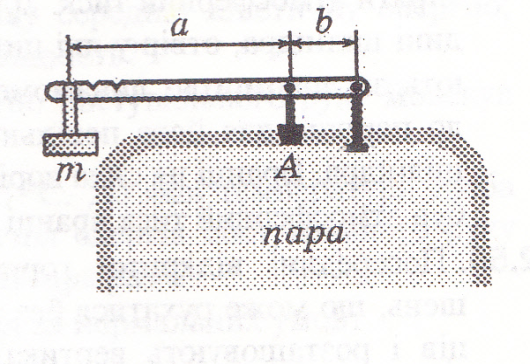 